Тематическая выставка:‘’Инновационные технологии в медицине’’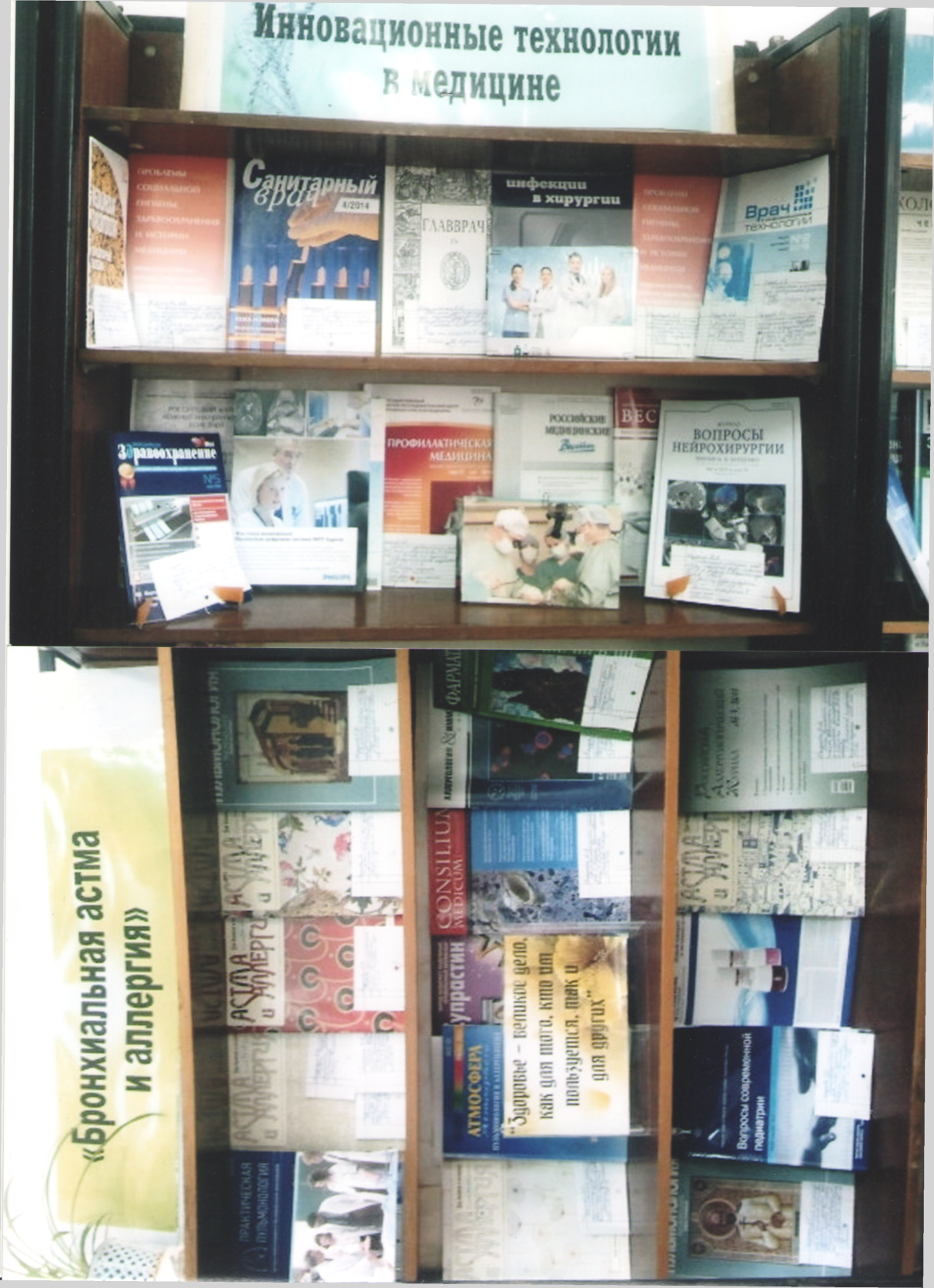      Список использованной литературы на выставке:                       1. Астахов, В.Л. Резекция печени: современные технологии при опухолевом поражении [Текст] / В.Л. Астахов // Инфекции в хирургии. – 2014. - № 2. – С. 22 – 25.2.  Глыбочко, П.В. Виртуальные технологии в современной хирургии [Текст] / П.В. Глыбочко, Ю.Г. Аляев, Л.М. Рапопорт // Российские медицинские вести. – 2014. - № 1. – С. 4 – 16.3.  Гуменюк. В.Т. Новые информационные технологии в проведении гигиенического воспитания и обучения населения [Текст] / В.Г. Гуменюк, Г.К. Фетисова // Санитарный врач. – 2014. - № 4. – С. 10 – 14.4.  Казанцева, М.В. Информационное обеспечение онкологической службы Краснодарского края [Текст] / М.В. Казанцева // Проблемы социальной гигиены, здоровья и истории медицины. – 2015. - № 3. – С. 32 – 34.5. Касимовская, Н.А. Мобильное здравоохранение как медицина будущего [Текст] / Н.А. Касимовская, В.О. Кузнецов // Главврач. – 2015. - № 4. – С. 50 – 57.6.   Каширина, Е.Ж. Информационные технологии в совершенствовании системы профилактики инвалидности и медико – социальной реабилитации вследствии сахарного диабета [Текст] / Е.Ж. Каширина // Врач и информационные технологии. – 2015. - № 1. – С. 54 – 61.7.  Коновалов, А.А. Организация системы информационного обеспечения здравоохранения региона [Текст] / А.А. Коновалов // Проблемы социальной гигиены, здравоохранения и истории медицины. – 2014. - № 4. – С. 33 – 37. 8.  Кузнецов, В.В. Виртуальный госпиталь инновационное платформа представления медицинских услуг [Текст] / В.В. Кузнецов, А.В. Владимирский // Здравоохранение. - 2015. - № 5. – С. 66 – 72.9.  Купеева, И.А. Телемедицинские системы и защита персональных данных [Текст] / И.А. Купеева, Р.А. Раводин // Врач и инфекционные технологии. – 2015. - № 2. – С. 29 – 35.10.  Морозова, Л.Ф. Применение географических информационных систем в здравоохранении [Текст] / Л.Ф. Морозова // Медицинская паразитология и паразитарные болезни. – 2014. - № 3. – С. 46 – 49.11.  Путинцев, А.Н. Современные технологии дня информационной поддержки врачей и повышения квалификации [Текст] / А.Н. Путинцев // Врач и инфекционные технологии. – 2015. - № 2. – С. 36 – 44.12.  Решетова, О.Н. Возможности использования интернет – технологий врачами эндокринологами [Текст] / О.Н. Решетова // Вестник последипломного медицинского образования. – 2015. - № 2. – С. 5 – 11.13.  Столбов, А.П. Об определении и классификации телемедицинских услуг [Текст] / А.П. Столбов // Врач и инфекционные технологии. – 2015. - № 2. – С. 12 – 28.14.  Тарасенко, Г.Н. Интернет – технологии в консультативной дерматологии [Текст] / Г.Н. Тарасенко, В.В. Барбинов // Российский журнал кожных и венерических болезней. – 2014. - № 6. – С. 37 – 40.15.  Честнов, О.П. Мобильное здравоохранение: мировой опыт и перспективы [Текст] / О.П. Честнов, С.А. бойцов // Профилактическая медицина. – 2014. - № 4. - С. 3 – 10.16.  Шурхай, В.А. Современное состояние проблемы, «интерфейс - мозг – компьютер» [Текст] / В.А. Шурхай, Е.В. Александрова, А.А. Потапов // Вопросы нейрохирургии. – 2013. - № 1. – С. 97 – 104.